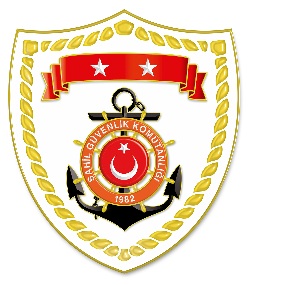 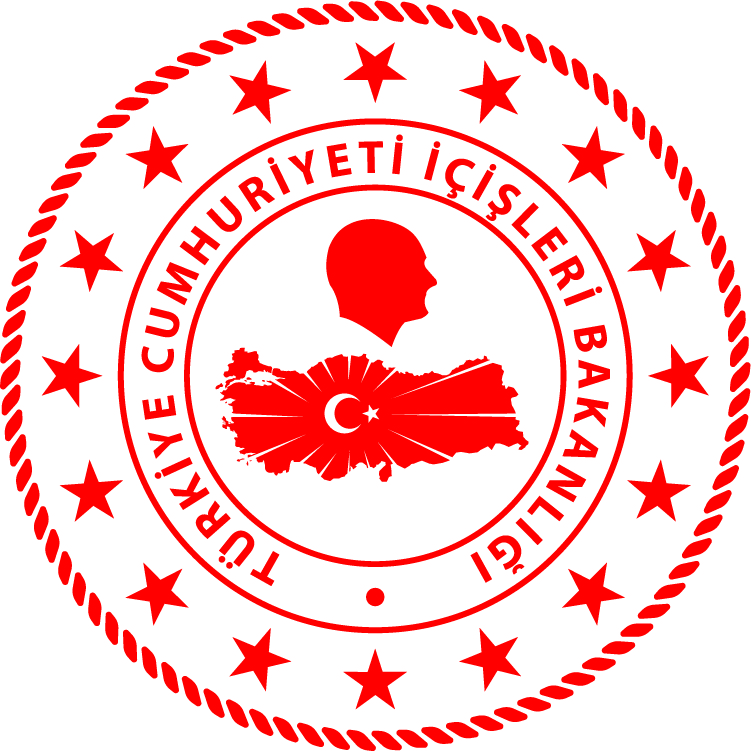 CG Aegean Sea Regional Command*Statistical information given in the table may vary because they consist of data related incidents which were occured and  turned into search and  rescue operations. The exact numbers at the end of the related month is  avaliable on  sg.gov.tr/irregular-migration-statisticsNUDATELOCATION/PLACE AND TIMEIRREGULAR MIGRATION ASSETTOTAL NUMBER OF APPREHENDED FACILITATORS/SUSPECTTOTAL NUMBER OF APPREHENDED 
MIGRANTS/PERSONNATIONALITY OF APPREHENDED 
MIGRANTS/PEOPLE ON THE BASIS OF DECLARATION105 August 2022Off the Coast of ÇANAKKALE/Ayvacık05.56Inflatable Boat-5353 Afghanistan206 August 2022Off the Coast of ÇANAKKALE/Ayvacık05.45Inflatable Boat-4623 Eritrea, 21 Yemen, 1 Palestine, 1 Liberia307 August 2022Off the Coast of İZMİR/Dikili04.17Inflatable Boat-3827 Yemen, 11 Eritrea 407 August 2022Off the Coast of İZMİR/Dikili07.00On Land-33 Eritrea